О БЮДЖЕТЕ СЕВЕРО-ЕНИСЕЙСКОГО РАЙОНА НА 2022 ГОД И ПЛАНОВЫЙ ПЕРИОД 2023 - 2024 ГОДОВСтатья 1. Основные характеристики бюджета Северо-Енисейского района на 2022 год и плановый период 2023 - 2024 годов1. Утвердить основные характеристики бюджета Северо-Енисейского района на 2022 год:1) прогнозируемый общий объем доходов бюджета Северо-Енисейского района в сумме 2 975 820,5 тыс. рублей; 2) общий объем расходов бюджета Северо-Енисейского района в сумме 3 167 387,6 тыс. рублей;3) дефицит бюджета Северо-Енисейского района в сумме 191 567,1 тыс. рублей;4) источники внутреннего финансирования дефицита бюджета Северо-Енисейского района в сумме 191 567,1 тыс. рублей согласно приложению 1 к настоящему решению.2. Утвердить основные характеристики бюджета Северо-Енисейского района на 2023 год и на 2024 год:1) прогнозируемый общий объем доходов бюджета Северо-Енисейского района на 2023 год в сумме 3 024 065,4 тыс. рублей и на 2024 год в сумме 3 071 104,5 тыс. рублей;2) общий объем расходов бюджета Северо-Енисейского района на 2023 год в сумме 3 024 065,4 тыс. рублей, в том числе условно утвержденные расходы в сумме 732 357,1 тыс. рублей и на 2024 год в сумме 3 071 104,5 тыс. рублей, в том числе условно утвержденные расходы в сумме 743 923,1 тыс. рублей;3) дефицит бюджета Северо-Енисейского района на 2023 год в сумме 0,0 тыс. рублей, на 2024 год в сумме 0,0 тыс. рублей; 4) источники внутреннего финансирования дефицита бюджета Северо-Енисейского района на 2023 год в сумме 0,0 тыс. рублей и на 2024 год в сумме 0,0 тыс. рублей согласно приложению 1 к настоящему решению. Статья 2. Доходы бюджета Северо-Енисейского района на 2022 год и плановый период 2023 - 2024 годов1. Утвердить доходы бюджета Северо-Енисейского района на 2022 год и плановый период 2023 - 2024 годов согласно приложению 2 к настоящему решению.2. Установить, что муниципальные унитарные предприятия (муниципальные предприятия) Северо-Енисейского района в 2022 году и плановом периоде 2023 - 2024 годов перечисляют в доход бюджета Северо-Енисейского района часть прибыли, остающейся в их распоряжении после уплаты налогов и иных обязательных платежей, в размере 5 процентов.3. Установить, что доходы в виде прибыли, приходящейся на доли в уставных (складочных) капиталах хозяйственных товариществ и обществ, или дивидендов по акциям, принадлежащим муниципальному образованию Северо-Енисейский район, в 2022 году и плановом периоде 2023-2024 годов направляются в бюджет Северо-Енисейского района в порядке и сроки, установленные решениями общих собраний участников хозяйственных обществ, по согласию всех участников полных товариществ, учредительными договорами товариществ на вере.Статья 3. Распределение на 2022 год и плановый период 
2023 - 2024 годов расходов бюджета Северо-Енисейского района по бюджетной классификации Российской Федерации1. Утвердить в пределах общего объема расходов бюджета Северо-Енисейского района, установленного статьей 1 настоящего решения:1) распределение бюджетных ассигнований по разделам и подразделам бюджетной классификации расходов бюджетов Российской Федерации на 2022 год и плановый период 2023 - 2024 годов согласно приложению 3 к настоящему решению;2) ведомственную структуру расходов бюджета Северо-Енисейского района на 2022 год и плановый период 2023 - 2024 годов согласно приложению 4 к настоящему решению;3) распределение бюджетных ассигнований по целевым статьям (муниципальным программам Северо-Енисейского района и непрограммным направлениям деятельности), группам и подгруппам видов расходов, разделам, подразделам классификации расходов бюджета Северо-Енисейского района на 2022 год и плановый период 2023 - 2024 годов согласно приложению 5 к настоящему решению.Статья 4. Публичные нормативные обязательства Северо-Енисейского района1. Утвердить общий объем средств бюджета Северо-Енисейского района на исполнение публичных нормативных обязательств Северо-Енисейского района на 2022 год в сумме 3 372,0 тыс. рублей, на 2023 год в сумме 3 372,0 тыс. рублей и на 2024 год в сумме 2 372,0 тыс. рублей.2. Установить, что публичные нормативные обязательства Северо-Енисейского района перед физическими лицами подлежат исполнению в денежной форме в порядке, установленном решением Северо-Енисейского районного Совета депутатов от 14 июня 2011 года № 303-20 «Об утверждении Положения о порядке выплаты пенсии за выслугу лет лицам, замещавшим должности муниципальной службы в органах местного самоуправления Северо-Енисейского района Красноярского края». Статья 5. Изменение показателей сводной бюджетной росписи бюджета Северо-Енисейского района 1. Установить, что руководитель Финансового управления администрации Северо-Енисейского района в ходе исполнения настоящего решения вправе в течение текущего финансового года вносить изменения в сводную бюджетную роспись бюджета Северо-Енисейского района на 2022 год и плановый период 2023 - 2024 годов с последующим внесением изменений в настоящее решение:1) на сумму средств межбюджетных трансфертов из федерального и краевого бюджетов на осуществление отдельных целевых расходов на основании федеральных законов, законов Красноярского края и (или) правовых актов Президента Российской Федерации, Правительства Российской Федерации и Правительства Красноярского края, а также соглашений, заключаемых с главными распорядителями средств краевого бюджета и уведомлений главных распорядителей средств краевого бюджета;2) в случае перераспределения бюджетных ассигнований в пределах общего объема средств, предусмотренных настоящим решением по главному распорядителю средств бюджета Северо-Енисейского района;3) в случае перераспределения бюджетных ассигнований в пределах общего объема расходов, предусмотренных муниципальному казенному учреждению в соответствии с бюджетной сметой;4) в случае перераспределения бюджетных ассигнований в пределах общего объема расходов, предусмотренных муниципальному бюджетному учреждению в виде субсидий, включая субсидии на финансовое обеспечение выполнения муниципального задания, субсидии на цели, не связанные с финансовым обеспечением выполнения муниципального задания, бюджетных инвестиций;5) в случае внесения изменений Министерством финансов Российской Федерации в структуру, порядок формирования и применения кодов бюджетной классификации Российской Федерации, а также присвоения кодов составным частям бюджетной классификации Российской Федерации;6) на сумму не использованных по состоянию на 1 января 2022 года остатков межбюджетных трансфертов, имеющих целевое назначение, которые направляются в 2022 году на те же цели;7) в случае перераспределения бюджетных ассигнований 
в соответствии с правовыми актами Губернатора Красноярского края 
и (или) Правительства Красноярского края (в том числе предусматривающими новые расходные обязательства края) в целях предоставления мер социальной поддержки и помощи гражданам в связи с распространением коронавирусной инфекции.2. Установить, что руководитель Финансового управления администрации Северо-Енисейского района вправе в ходе исполнения настоящего решения в четвертом квартале текущего года вносить изменения в сводную бюджетную роспись бюджета Северо-Енисейского района на 2022 год и плановый период 2023 - 2024 годов без внесения изменений в настоящее решение:1) в случаях создания, переименования, реорганизации, ликвидации муниципальных учреждений Северо-Енисейского района, перераспределения объема оказываемых муниципальных услуг, выполняемых работ и (или) исполняемых муниципальных функций и численности работников указанных учреждений, - в пределах общего объема средств, предусмотренных настоящим решением на обеспечение их деятельности;2) на сумму средств межбюджетных трансфертов из федерального и краевого бюджетов на осуществление отдельных целевых расходов на основании федеральных законов, законов Красноярского края и (или) правовых актов Президента Российской Федерации, Правительства Российской Федерации и Правительства Красноярского края, а также соглашений, заключаемых с главными распорядителями средств краевого бюджета и уведомлений главных распорядителей средств краевого бюджета;3) в случае перераспределения бюджетных ассигнований в пределах общего объема средств, предусмотренных настоящим решением по главному распорядителю средств бюджета Северо-Енисейского района;4) в случае перераспределения бюджетных ассигнований в пределах общего объема расходов, предусмотренных муниципальному казенному учреждению в соответствии с бюджетной сметой;5) в случае перераспределения бюджетных ассигнований в пределах общего объема расходов, предусмотренных муниципальному бюджетному учреждению в виде субсидий, включая субсидии на финансовое обеспечение выполнения муниципального задания, субсидии на цели, не связанные с финансовым обеспечением выполнения муниципального задания, бюджетных инвестиций;6) в случае внесения изменений Министерством финансов Российской Федерации в структуру, порядок формирования и применения кодов бюджетной классификации Российской Федерации, а также присвоения кодов составным частям бюджетной классификации Российской Федерации;7) в случае перераспределения бюджетных ассигнований 
в соответствии с правовыми актами Губернатора Красноярского края 
и (или) Правительства Красноярского края (в том числе предусматривающими новые расходные обязательства края) в целях предоставления мер социальной поддержки и помощи гражданам в связи с распространением коронавирусной инфекции.Статья 6. Индексация размеров денежного вознаграждения лиц, замещающих муниципальные должности Северо-Енисейского района и должностных окладов муниципальных служащих Северо-Енисейского района1. Размеры денежного вознаграждения лиц, замещающих муниципальные должности Северо-Енисейского района, размеры должностных окладов лиц, замещающих должности муниципальной службы Северо-Енисейского района, увеличиваются (индексируются):в 2022 году на 4 процента с 1 октября 2022 года;в плановом периоде 2023 - 2024 годов на коэффициент, равный 1. Статья 7. Индексация заработной платы работников муниципальных учреждений Северо-Енисейского района, работников, замещающих в органах местного самоуправления Северо-Енисейского района, органах администрации Северо-Енисейского района (в том числе органах администрации Северо-Енисейского района с правами юридического лица) должности, не относящиеся к должностям муниципальной службы1. Заработная плата работников муниципальных учреждений Северо-Енисейского района, работников, замещающих в органах местного самоуправления Северо-Енисейского района, органах администрации Северо-Енисейского района (в том числе органах администрации Северо-Енисейского района с правами юридического лица) должности, не относящиеся к должностям муниципальной службы, увеличивается (индексируется):в 2022 году на 4 процента с 1 октября 2022 года;в плановом периоде 2023 - 2024 годов на коэффициент, равный 1. Статья 8. Численность лиц, замещающих муниципальные должности Северо-Енисейского района (выборных должностных лиц органов местного самоуправления Северо-Енисейского района)1. Численность лиц, замещающих муниципальные должности Северо-Енисейского района (выборных должностных лиц органов местного самоуправления Северо-Енисейского района), принятая к финансовому обеспечению в 2022 году и плановом периоде 2023-2024 годов, составляет 4 штатные единицы, в том числе в Северо-Енисейском районном Совете депутатов 1 штатная единица, в администрации Северо-Енисейского района 1 штатная единица, в Контрольно-счетной комиссии Северо-Енисейского района 2 штатные единицы.Статья 9. Общая предельная штатная численность муниципальных служащих Северо-Енисейского района1. Общая предельная штатная численность муниципальных служащих Северо-Енисейского района, принятая к финансовому обеспечению в 2022 году и плановом периоде 2023 - 2024 годов, составляет 134,34 штатных единицы, в том числе предельная штатная численность администрации Северо-Енисейского района 101,34 штатных единицы, Финансового управления администрации Северо-Енисейского района 16 штатных единиц, Комитета по управлению муниципальным имуществом администрации Северо-Енисейского района 8 штатных единиц, Управления образования администрации Северо-Енисейского района 7 штатных единиц, Отдела культуры администрации Северо-Енисейского района 1 штатная единица, Отдела физической культуры, спорта и молодежной политики администрации Северо-Енисейского района 1 штатная единица.Статья 10. Особенности использования доходов, получаемых муниципальными казенными учреждениями Северо-Енисейского района 1. Доходы от сдачи в аренду имущества, находящегося в собственности Северо-Енисейского района и переданного в оперативное управление казенным учреждениям от платных услуг, оказываемых муниципальными казенными учреждениями Северо-Енисейского района, безвозмездные поступления от физических и юридических лиц, международных организаций и правительств иностранных государств, в том числе добровольные пожертвования, и от иной приносящей доход деятельности, осуществляемой муниципальными казенными учреждениями, поступают в доход бюджета Северо-Енисейского района в размере 100 процентов и направляются на расходы бюджета Северо-Енисейского района в соответствии с расходными обязательствами бюджета Северо-Енисейского района.Статья 11. Особенности исполнения бюджета Северо-Енисейского района в 2022 году1. Установить, что не использованные по состоянию на 1 января 2022 года остатки межбюджетных трансфертов, предоставленных бюджету Северо-Енисейского района за счет средств федерального и (или) краевого бюджетов в форме субвенций, субсидий и иных межбюджетных трансфертов, имеющих целевое назначение, подлежат возврату в краевой бюджет в течение первых 10 рабочих дней 2022 года.2. Установить, что остатки средств бюджета Северо-Енисейского района на 1 января 2022 года в полном объеме, за исключением неиспользованных остатков межбюджетных трансфертов, полученных из федерального и краевого бюджетов в форме субсидий, субвенций и иных межбюджетных трансфертов, имеющих целевое назначение, могут направляться на покрытие временных кассовых разрывов, возникающих в ходе исполнения бюджета Северо-Енисейского района в 2022 году, а также на увеличение бюджетных ассигнований на оплату заключенных от имени Северо-Енисейского района муниципальных контрактов на поставку товаров, выполнение работ, оказание услуг (за исключением муниципальных контрактов, предусматривающих осуществление капитальных вложений в объекты муниципальной собственности), подлежавших в соответствии с условиями этих муниципальных контрактов оплате в отчетном финансовом году, в объеме, не превышающем сумму остатка неиспользованных бюджетных ассигнований на указанные цели, в случае осуществления заказчиком до 1 февраля 2022 года приемки поставленного товара, выполненной работы (ее результатов), оказанной услуги, а также отдельных этапов поставки товара, выполнения работы, оказания услуги по данным муниципальным контрактам в установленном законодательством порядке.Внесение изменений в сводную бюджетную роспись бюджета Северо-Енисейского района по расходам на 2022 год в части увеличения бюджетных ассигнований на оплату заключенных муниципальных контрактов на поставку товаров, выполнение работ, оказание услуг по основаниям, изложенным в абзаце первом настоящего пункта, осуществляется на основании предложений, представленных до 10 февраля 2022 года главными распорядителями средств бюджета Северо-Енисейского района в Финансовое управление администрации Северо-Енисейского района.3. Установить, что погашение кредиторской задолженности, сложившейся по принятым в 2021 году, фактически произведенным в 2021 году, но не оплаченным по состоянию на 1 января 2022 года обязательствам бюджета Северо-Енисейского района, производится главными распорядителями средств бюджета Северо-Енисейского района за счет утвержденных им бюджетных ассигнований на 2022 год.4. Установить, что объем и перечень средств межбюджетных трансфертов, полученных из краевого бюджета и имеющих целевое назначение и неиспользованных по состоянию на 31 декабря 2021 года, подлежат направлению на те же цели в 2022 году.Статья 12. Межбюджетные трансферты, перечисляемые из краевого бюджета1. Учесть в расходах бюджета Северо-Енисейского района межбюджетные трансферты, перечисляемые из краевого бюджета, в 2022 году в общей сумме 408 794,0 тыс. рублей, в 2023 году в общей сумме 410 995,4 тыс. рублей, в 2024 году в общей сумме 396 571,8 тыс. рублей, в том числе: 1) субвенции в 2022 году в сумме 382 616,5 тыс. рублей, в 2023 году в 385 871,3 тыс. рублей, в 2024 году в сумме 381 754,4 тыс. рублей согласно приложению 6 к настоящему решению; 2) субсидии в 2022 году в сумме 26 177,5 тыс. рублей, в 2023 году в сумме 25 124,1 тыс. рублей, в 2024 году в сумме 14 817,4 тыс. рублей согласно приложению 7 к настоящему решению.2. Порядок взаимодействия Финансового управления администрации Северо-Енисейского района и главных распорядителей средств бюджета Северо-Енисейского района при использовании средств межбюджетных трансфертов, поступающих в бюджет Северо-Енисейского района, определяется администрацией Северо-Енисейского района.Статья 13. Межбюджетные трансферты, предоставляемые из бюджета Северо-Енисейского района краевому бюджету 1. Предоставить из бюджета Северо-Енисейского района межбюджетный трансферт в форме субсидии  краевому бюджету.2. Установить, что предоставление субсидии краевому бюджету из бюджета Северо-Енисейского района осуществляется в соответствии с пунктом 1 статьи 15 Закона Красноярского края от 10.07.2007 года № 2-317 «О межбюджетных отношениях в Красноярском крае» в 2022 году в сумме 525 359,6 тыс. рублей, в 2023 году в сумме 451 387,3 тыс. рублей, в 2024 году в сумме 508 913,1 тыс. рублей согласно приложению 8 к настоящему решению.Статья 14. Капитальные вложения в объекты муниципальной собственности Северо-Енисейского района1. Утвердить объем капитальных вложений в объекты муниципальной собственности Северо-Енисейского района в соответствии с перечнем строек и объектов в 2022 году в сумме 258 815,7 тыс. рублей, в 2023 году в сумме 0,0 тыс. рублей, в 2024 году в сумме 0,0 тыс. рублей согласно приложению 9 к настоящему решению.Статья 15. Капитальный ремонт объектов находящихся в муниципальной собственности Северо-Енисейского района1. Утвердить объем расходов на капитальный ремонт объектов муниципальной собственности Северо-Енисейского района в соответствии с перечнем объектов недвижимого имущества в 2022 году в сумме 138 720,8 тыс. рублей, в 2023 году в сумме 3 272,7 тыс. рублей, в 2024 году в сумме 0,0 тыс. рублей согласно приложению 10 к настоящему решению. Статья 16. Обеспечение деятельности муниципальных казенных учреждений Северо-Енисейского района1. Предоставить средства бюджета Северо-Енисейского района муниципальным казенным учреждениям Северо-Енисейского района, финансовое обеспечение деятельности которых осуществляется на основании бюджетной сметы в 2022 году в сумме 869 850,5 тыс. рублей, в 2023 году в сумме 255 134,2 тыс. рублей, в 2024 году в сумме 248 396,7 тыс. рублей согласно приложению 11 к настоящему решению.Статья 17. Обеспечение деятельности муниципальных бюджетных учреждений Северо-Енисейского района1. Предоставить средства бюджета Северо-Енисейского района  муниципальным бюджетным учреждениям Северо-Енисейского района в виде субсидии на финансовое обеспечение выполнения муниципального задания в 2022 году в сумме 618 742,1 тыс. рублей, в 2023 году в сумме 602 373,2 тыс. рублей, в 2024 году в сумме 602 323,7 тыс. рублей согласно приложению 12 к настоящему решению.2. Предоставить средства бюджета Северо-Енисейского района муниципальным бюджетным учреждениям Северо-Енисейского района в виде субсидии в целях осуществления уставной деятельности, не связанной с выполнением муниципального задания (субсидии на иные цели) в 2022 году в сумме 79 606,8 тыс. рублей, в 2023 году в сумме 60 087,3 тыс. рублей, в 2024 году в сумме 52 175,7 тыс. рублей согласно приложению 13 к настоящему решению.3. Муниципальные задания формируются на основании общероссийских базовых перечней (классификаторов) услуг и работ и (или) регионального перечня (классификатора) государственных услуг и работ, оказываемых (выполняемых) муниципальными бюджетными учреждениями в качестве основных видов деятельности, в порядке, определяемом администрацией Северо-Енисейского района. Порядок формирования и порядок финансового обеспечения выполнения муниципальных заданий муниципальными бюджетными учреждениями Северо-Енисейского района определяется администрацией Северо-Енисейского района.4. Порядок предоставления муниципальным бюджетным учреждениям Северо-Енисейского района из бюджета Северо-Енисейского района субсидий в целях осуществления уставной деятельности муниципальных бюджетных учреждений, не связанной с выполнением муниципального задания (субсидии на иные цели) определяется администрацией Северо-Енисейского района.Статья 18. Объем средств бюджета Северо-Енисейского района, направляемый на долевое участие в финансировании расходов, осуществляемых за счет межбюджетных трансфертов, перечисляемых из краевого бюджета 1. Направить средства бюджета Северо-Енисейского района на долевое участие в финансировании расходов, осуществляемых за счет межбюджетных трансфертов, перечисляемых из краевого бюджета в 2022 году в общей сумме 4 602,4 тыс. рублей, в 2023 году в общей сумме 2 366,2 тыс. рублей, в 2024 году в общей сумме 2 366,2 тыс. рублей согласно приложению 14 к настоящему решению.2. Органы местного самоуправления Северо-Енисейского района, органы администрации Северо-Енисейского района с правами юридического лица обязательства по долевому финансированию расходов по межбюджетным трансфертам, получаемым из краевого бюджета, осуществляют на основании муниципальных программ и (или) муниципальных правовых актов, принятых в целях реализации их полномочий по долевому участию в финансировании расходов, осуществляемых за счет межбюджетных трансфертов, перечисляемых из краевого бюджета. Статья 19. Субсидии юридическим лицам, индивидуальным предпринимателям, физическим лицам - производителям товаров, работ, услуг при организации в границах населенных пунктов Северо-Енисейского района электро-, тепло- и водоснабжения населения, водоотведения, снабжения населения топливом, организации в границах муниципального района электроснабжения населения1. Установить, что за счет средств бюджета Северо-Енисейского района в связи с осуществлением органами местного самоуправления Северо-Енисейского района полномочий по организации в границах населенных пунктов Северо-Енисейского района электро-, тепло- и водоснабжения населения, водоотведения, снабжения населения топливом, организации в границах муниципального района электроснабжения населения предоставляется субсидия на возмещение фактически понесенных затрат, связанных с организацией в границах района теплоснабжения населения теплоснабжающим и энергосбытовым организациям, осуществляющим производство и (или) реализацию тепловой и электрической энергии, не включенных в тарифы на коммунальные услуги вследствие ограничения их роста, в части доставки товарной нефти от пункта отпуска товарной нефти Юрубчено-Тохомского месторождения до котельных гп Северо-Енисейского протяженностью 265 километров на основании раздела 1 приложения № 1 к решению Северо-Енисейского районного Совета депутатов от 28 октября 2021 года № 207-13 «О субсидиях юридическим лицам, индивидуальным предпринимателям, физическим лицам - производителям товаров, работ, услуг, предоставляемых из бюджета Северо-Енисейского района на безвозмездной и безвозвратной основе в целях возмещения недополученных доходов и (или) финансового обеспечения (возмещения) затрат в связи с производством (реализацией) товаров), выполнением работ, оказанием услуг в 2022 - 2024 годах» в соответствии с муниципальной программой «Реформирование и модернизация жилищно-коммунального хозяйства и повышение энергетической эффективности», утвержденной постановлением администрации Северо-Енисейского района от 21 октября 2013 года № 515-п в 2022 году в сумме 10 493,1 тыс. рублей, в 2023 году в сумме 11 922,5 тыс. рублей, в 2024 году в сумме 11 922,5 тыс. рублей.2. Установить, что за счет средств бюджета Северо-Енисейского района в связи с осуществлением органами местного самоуправления Северо-Енисейского района полномочий по организации в границах населенных пунктов Северо-Енисейского района электро-, тепло- и водоснабжения населения, водоотведения, снабжения населения топливом, организации в границах муниципального района электроснабжения населения предоставляется субсидия на финансовое обеспечение затрат, связанных с организацией в границах района теплоснабжения населения в части затрат по приобретению (закупу) котельно-печного топлива на основании раздела 2 приложения № 1 к решению Северо-Енисейского районного Совета депутатов от 28 октября 2021 года № 207-13 «О субсидиях юридическим лицам, индивидуальным предпринимателям, физическим лицам - производителям товаров, работ, услуг, предоставляемых из бюджета Северо-Енисейского района на безвозмездной и безвозвратной основе в целях возмещения недополученных доходов и (или) финансового обеспечения (возмещения) затрат в связи с производством (реализацией) товаров), выполнением работ, оказанием услуг в 2022 - 2024 годах» в соответствии с муниципальной программой «Реформирование и модернизация жилищно-коммунального хозяйства и повышение энергетической эффективности», утвержденной постановлением администрации Северо-Енисейского района от 21 октября 2013 года № 515-п в 2022 году в сумме 269 795,6 тыс. рублей, в 2023 году в сумме 269 795,6 тыс. рублей, в 2024 году в сумме 269 795,6 тыс. рублей.3. Установить, что за счет средств бюджета Северо-Енисейского района в связи с осуществлением органами местного самоуправления Северо-Енисейского района полномочий по организации в границах населенных пунктов Северо-Енисейского района электро-, тепло- и водоснабжения населения, водоотведения, снабжения населения топливом, организации в границах муниципального района электроснабжения населения предоставляется субсидия на возмещение фактически понесенных затрат, связанных с организацией в границах района теплоснабжения населения в части производства и (или) реализации топлива твердого (швырок всех групп пород) на основании раздела 3 приложения № 1 к решению Северо-Енисейского районного Совета депутатов от 28 октября 2021 года № 207-13 «О субсидиях юридическим лицам, индивидуальным предпринимателям, физическим лицам - производителям товаров, работ, услуг, предоставляемых из бюджета Северо-Енисейского района на безвозмездной и безвозвратной основе в целях возмещения недополученных доходов и (или) финансового обеспечения (возмещения) затрат в связи с производством (реализацией) товаров), выполнением работ, оказанием услуг в 2022 - 2024 годах» в соответствии с муниципальной программой «Реформирование и модернизация жилищно-коммунального хозяйства и повышение энергетической эффективности», утвержденной постановлением администрации Северо-Енисейского района от 21 октября 2013 года № 515-п в 2022 году в сумме 7 735,9 тыс. рублей, в 2023 году в сумме 7 735,9 тыс. рублей, в 2024 году в сумме 7 735,9 тыс. рублей.4. Установить, что за счет средств бюджета Северо-Енисейского района в связи с осуществлением органами местного самоуправления Северо-Енисейского района полномочий по организации в границах населенных пунктов Северо-Енисейского района электро-, тепло- и водоснабжения населения, водоотведения, снабжения населения топливом, организации в границах муниципального района электроснабжения населения предоставляется субсидия на возмещение фактически понесенных затрат по организации водоснабжения населения в части доставки воды автомобильным транспортом от центральной водокачки к водоразборным колонкам и на содержание водоразборных колонок в гп Северо-Енисейский на основании раздела 4 приложения № 1 к решению Северо-Енисейского районного Совета депутатов от 28 октября 2021 года № 207-13 «О субсидиях юридическим лицам, индивидуальным предпринимателям, физическим лицам - производителям товаров, работ, услуг, предоставляемых из бюджета Северо-Енисейского района на безвозмездной и безвозвратной основе в целях возмещения недополученных доходов и (или) финансового обеспечения (возмещения) затрат в связи с производством (реализацией) товаров), выполнением работ, оказанием услуг в 2022 - 2024 годах» в соответствии с муниципальной программой «Реформирование и модернизация жилищно-коммунального хозяйства и повышение энергетической эффективности», утвержденной постановлением администрации Северо-Енисейского района от 21 октября 2013 года № 515-п в 2022 году в сумме 7 071,5 тыс. рублей, в 2023 году в сумме 7 071,5 тыс. рублей, в 2024 году в сумме 7 071,5 тыс. рублей.	5. Установить, что за счет средств бюджета Северо-Енисейского района в связи с осуществлением органами местного самоуправления Северо-Енисейского района полномочий по организации в границах населенных пунктов Северо-Енисейского района электро-, тепло- и водоснабжения населения, предоставляется субсидия на возмещение фактически понесенных затрат по организации в границах района теплоснабжения населения в части хранения нефти, находящейся в муниципальной собственности Северо-Енисейского района  на основании раздела 6 приложения № 1 к решению Северо-Енисейского районного Совета депутатов от 28 октября 2021 года № 207-13 «О субсидиях юридическим лицам, индивидуальным предпринимателям, физическим лицам - производителям товаров, работ, услуг, предоставляемых из бюджета Северо-Енисейского района на безвозмездной и безвозвратной основе в целях возмещения недополученных доходов и (или) финансового обеспечения (возмещения) затрат в связи с производством (реализацией) товаров), выполнением работ, оказанием услуг в 2022 - 2024 годах» в соответствии с муниципальной программой «Реформирование и модернизация жилищно-коммунального хозяйства и повышение энергетической эффективности», утвержденной постановлением администрации Северо-Енисейского района от 21 октября 2013 года № 515-п в 2022 году в сумме 10 991,1 тыс. рублей, в 2023 году в сумме 0,0 тыс. рублей, в 2024 году в сумме 0,0 тыс. рублей.	6. Установить, что за счет средств бюджета Северо-Енисейского района в связи с осуществлением органами местного самоуправления Северо-Енисейского района полномочий по организации в границах населенных пунктов Северо-Енисейского района электро-, тепло- и водоснабжения населения, предоставляется субсидия на возмещение фактически понесенных затрат, связанных с организацией в границах района теплоснабжения населения теплоснабжающим и энергосбытовым организациям, осуществляющим производство и (или) реализацию тепловой и электрической энергии, не включенных в тарифы на коммунальные услуги вследствие ограничения их роста,  в части доставки товарной нефти от ее места хранения в Северо-Енисейском районе (Красноярский край, Северо-Енисейский район, Олимпиадинский ГОК, Склад нефти) до котельных гп Северо-Енисейского протяженностью 71 километр на основании раздела 7 приложения № 1 к решению Северо-Енисейского районного Совета депутатов от 28 октября 2021 года № 207-13 «О субсидиях юридическим лицам, индивидуальным предпринимателям, физическим лицам - производителям товаров, работ, услуг, предоставляемых из бюджета Северо-Енисейского района на безвозмездной и безвозвратной основе в целях возмещения недополученных доходов и (или) финансового обеспечения (возмещения) затрат в связи с производством (реализацией) товаров), выполнением работ, оказанием услуг в 2022 - 2024 годах» в соответствии с муниципальной программой «Реформирование и модернизация жилищно-коммунального хозяйства и повышение энергетической эффективности», утвержденной постановлением администрации Северо-Енисейского района от 21 октября 2013 года № 515-п в 2022 году в сумме 11 822,6 тыс. рублей, в 2023 году в сумме 0,0 тыс. рублей, в 2024 году в сумме 0,0 тыс. рублей.	7. Установить, что за счет средств бюджета Северо-Енисейского района в связи с осуществлением органами местного самоуправления Северо-Енисейского района полномочий по организации в границах населенных пунктов Северо-Енисейского района электро-, тепло- и водоснабжения населения, предоставляется субсидия на возмещение фактически понесенных затрат, связанных с организацией в границах района теплоснабжения населения теплоснабжающим и энергосбытовым организациям, осуществляющим производство и (или) реализацию тепловой и электрической энергии, не включенных в тарифы на коммунальные услуги вследствие ограничения их роста, в части доставки товарной нефти от пункта отпуска товарной нефти Юрубчено-Тохомского месторождения до ее места хранения в Северо-Енисейском районе (Красноярский край,  Северо-Енисейский район, Олимпиадинский ГОК, Склад нефти) протяженностью 286 километров на основании раздела 8 приложения № 1 к решению Северо-Енисейского районного Совета депутатов от 28 октября 2021 года № 207-13 «О субсидиях юридическим лицам, индивидуальным предпринимателям, физическим лицам - производителям товаров, работ, услуг, предоставляемых из бюджета Северо-Енисейского района на безвозмездной и безвозвратной основе в целях возмещения недополученных доходов и (или) финансового обеспечения (возмещения) затрат в связи с производством (реализацией) товаров), выполнением работ, оказанием услуг в 2022 - 2024 годах» в соответствии с муниципальной программой «Реформирование и модернизация жилищно-коммунального хозяйства и повышение энергетической эффективности», утвержденной постановлением администрации Северо-Енисейского района от 21 октября 2013 года № 515-п в 2022 году в сумме 14 364,8 тыс. рублей, в 2023 году в сумме 0,0 тыс. рублей, в 2024 году в сумме 0,0 тыс. рублей.8. Муниципальные правовые акты администрации Северо-Енисейского района, регулирующие предоставление субсидий поименованных в настоящей статье, должны быть приняты в соответствии с нормами статьи 78 Бюджетного кодекса Российской Федерации, Общими требованиями к нормативным правовым актам, муниципальным правовым актам, регулирующим предоставление субсидий из соответствующего бюджета бюджетной системы Российской Федерации, в том числе грантов в форме субсидий, юридическим лицам, индивидуальным предпринимателям, а также физическим лицам - производителям товаров, работ, услуг, утвержденными Постановлением Правительства Российской Федерации от 18.09.2020 № 1492.  Статья 20. Субсидии юридическим лицам, индивидуальным предпринимателям, физическим лицам - производителям товаров, работ, услуг при организации ритуальных услуг и содержании мест захоронения, содержание на территории Северо-Енисейского района межпоселенческих мест захоронения 1. Установить, что за счет средств бюджета Северо-Енисейского района в связи с осуществлением органами местного самоуправления Северо-Енисейского района полномочий по организации в границах населенных пунктов Северо-Енисейского района электро-, тепло- и водоснабжения населения, водоотведения, снабжения населения топливом, организации в границах муниципального района электроснабжения населения предоставляется субсидия на возмещение фактически понесенных затрат, связанных с организацией ритуальных услуг в районе в части оказания услуг по поднятию и доставке криминальных и бесхозных трупов с мест происшествий и обнаружения в морг на основании раздела 1 приложения № 2 к решению Северо-Енисейского районного Совета депутатов от 28 октября 2021 № 207-13 «О субсидиях юридическим лицам, индивидуальным предпринимателям, физическим лицам - производителям товаров, работ, услуг, предоставляемых из бюджета Северо-Енисейского района на безвозмездной и безвозвратной основе в целях возмещения недополученных доходов и (или) финансового обеспечения (возмещения) затрат в связи с производством (реализацией) товаров), выполнением работ, оказанием услуг в 2022 - 2024 годах» в соответствии с муниципальной программой «Благоустройство территории», утвержденной постановлением администрации Северо-Енисейского района от 29 октября 2013 года № 568/1-п в 2022 году в сумме 271,3 тыс. рублей, в 2023 году в сумме 271,3 тыс. рублей, в 2024 году в сумме 271,3 тыс. рублей.2. Муниципальные правовые акты администрации Северо-Енисейского района, регулирующие предоставление субсидий поименованных в настоящей статье, должны быть приняты в соответствии с нормами статьи 78 Бюджетного кодекса Российской Федерации, Общими требованиями к нормативным правовым актам, муниципальным правовым актам, регулирующим предоставление субсидий из соответствующего бюджета бюджетной системы Российской Федерации, в том числе грантов в форме субсидий, юридическим лицам, индивидуальным предпринимателям, а также физическим лицам - производителям товаров, работ, услуг, утвержденными Постановлением Правительства Российской Федерации от 18.09.2020 № 1492.  Статья 21. Субсидии юридическим лицам, индивидуальным предпринимателям, физическим лицам - производителям товаров, работ, услуг при предоставлении транспортных услуг населению и организации транспортного обслуживания населения в границах населенных пунктов района, организации транспортного обслуживания населения между населенными пунктами района в границах Северо-Енисейского района1. Установить, что за счет средств бюджета Северо-Енисейского района в связи с осуществлением органами местного самоуправления Северо-Енисейского района полномочий по предоставлению транспортных услуг населению и организации транспортного обслуживания населения в границах населенных пунктов района, организации транспортного обслуживания населения между населенными пунктами района в границах Северо-Енисейского района предоставляется субсидия на возмещение недополученных доходов, связанных с оказанием населению района транспортных услуг и организации транспортного обслуживания населения в границах района, возникающих у перевозчиков при прохождении муниципальных маршрутов регулярных перевозок пассажиров по регулируемым тарифам автомобильным транспортом общего пользования на основании раздела 1 приложения № 3 к решению Северо-Енисейского районного Совета депутатов от 28 октября 2021 года № 207-13 «О субсидиях юридическим лицам, индивидуальным предпринимателям, физическим лицам - производителям товаров, работ, услуг, предоставляемых из бюджета Северо-Енисейского района на безвозмездной и безвозвратной основе в целях возмещения недополученных доходов и (или) финансового обеспечения (возмещения) затрат в связи с производством (реализацией) товаров), выполнением работ, оказанием услуг в 2022 - 2024 годах» в соответствии с муниципальной программой «Развитие транспортной системы Северо-Енисейского района», утвержденной постановлением администрации Северо-Енисейского района от 28 октября 2013 года № 561-п в 2022 году в сумме 29 483,9 тыс. рублей, в 2023 году в сумме 29 483,9 тыс. рублей, в 2024 году в сумме 29 483,9 тыс. рублей.2. Муниципальные правовые акты администрации Северо-Енисейского района, регулирующие предоставление субсидий поименованных в настоящей статье, должны быть приняты в соответствии с нормами статьи 78 Бюджетного кодекса Российской Федерации, Общими требованиями к нормативным правовым актам, муниципальным правовым актам, регулирующим предоставление субсидий из соответствующего бюджета бюджетной системы Российской Федерации, в том числе грантов в форме субсидий, юридическим лицам, индивидуальным предпринимателям, а также физическим лицам - производителям товаров, работ, услуг, утвержденными Постановлением Правительства Российской Федерации от 18.09.2020 № 1492. Статья 22. Субсидии юридическим лицам, индивидуальным предпринимателям, физическим лицам - производителям товаров, работ, услуг для организации благоустройства территории населенных пунктов Северо-Енисейского района (в соответствии с утвержденными Правилами благоустройства территории населенных пунктов Северо-Енисейского района, утвержденными решением Северо-Енисейского районного Совета депутатов от 31.03.2017 № 264-21)1. Установить, что за счет средств бюджета Северо-Енисейского района в связи с осуществлением органами местного самоуправления Северо-Енисейского района полномочий по организации в границах населенных пунктов Северо-Енисейского района электро-, тепло- и водоснабжения населения, водоотведения, снабжения населения топливом, организации в границах муниципального района электроснабжения населения предоставляется субсидия на возмещение фактически понесенных затрат, связанных с организацией благоустройства территории населенных пунктов Северо-Енисейского района в части освещения улиц населенных пунктов Северо-Енисейского района на основании раздела 1 приложения № 4 к решению Северо-Енисейского районного Совета депутатов от 28 октября 2021 № 207-13 «О субсидиях юридическим лицам, индивидуальным предпринимателям, физическим лицам - производителям товаров, работ, услуг, предоставляемых из бюджета Северо-Енисейского района на безвозмездной и безвозвратной основе в целях возмещения недополученных доходов и (или) финансового обеспечения (возмещения) затрат в связи с производством (реализацией) товаров), выполнением работ, оказанием услуг в 2022 - 2024 годах» в соответствии с муниципальной программой «Благоустройство территории», утвержденной постановлением администрации Северо-Енисейского района от 29 октября 2013 года № 568/1-п в 2022 году в сумме 12 756,0 тыс. рублей, в 2023 году в сумме 12 756,0 тыс. рублей, в 2024 году в сумме 12 756,0 тыс. рублей.2. Муниципальные правовые акты администрации Северо-Енисейского района, регулирующие предоставление субсидий поименованных в настоящей статье, должны быть приняты в соответствии с нормами статьи 78 Бюджетного кодекса Российской Федерации, Общими требованиями к нормативным правовым актам, муниципальным правовым актам, регулирующим предоставление субсидий из соответствующего бюджета бюджетной системы Российской Федерации, в том числе грантов в форме субсидий, юридическим лицам, индивидуальным предпринимателям, а также физическим лицам - производителям товаров, работ, услуг, утвержденными Постановлением Правительства Российской Федерации от 18.09.2020 № 1492.  Статья 23. Субсидии юридическим лицам, индивидуальным предпринимателям, физическим лицам - производителям товаров, работ, услуг при создании условий для обеспечения жителей населенных пунктов Северо-Енисейского района услугами общественного питания, торговли и бытового обслуживания1. Установить, что за счет средств бюджета Северо-Енисейского района в связи с осуществлением органами местного самоуправления Северо-Енисейского района полномочий по созданию условий для обеспечения жителей населенных пунктов Северо-Енисейского района услугами общественного питания, торговли и бытового обслуживания предоставляется субсидия на возмещение фактически понесенных затрат, связанных с обеспечением жителей района услугами бытового обслуживания, в части возмещения части затрат в связи с оказанием бытовых услуг общих отделений бань на основании раздела 1 приложения № 5 к решению Северо-Енисейского районного Совета депутатов от 28 октября 2021 года № 207-13 «О субсидиях юридическим лицам, индивидуальным предпринимателям, физическим лицам - производителям товаров, работ, услуг, предоставляемых из бюджета Северо-Енисейского района на безвозмездной и безвозвратной основе в целях возмещения недополученных доходов и (или) финансового обеспечения (возмещения) затрат в связи с производством (реализацией) товаров), выполнением работ, оказанием услуг в 2022 - 2024 годах» в соответствии с муниципальной программой «Реформирование и модернизация жилищно-коммунального хозяйства и повышение энергетической эффективности», утвержденной постановлением администрации Северо-Енисейского района от 21 октября 2013 года № 515-п в 2022 году в сумме 9 627,6 тыс. рублей, в 2023 году в сумме 9 627,6 тыс. рублей, в 2024 году в сумме 9 627,6 тыс. рублей.2. Установить, что за счет средств бюджета Северо-Енисейского района в связи с осуществлением органами местного самоуправления Северо-Енисейского района полномочий по созданию условий для обеспечения жителей населенных пунктов Северо-Енисейского района услугами общественного питания, торговли и бытового обслуживания предоставляется субсидия на возмещение фактически понесенных затрат, связанных с созданием условий для обеспечения жителей услугами торговли (реализации населению района продуктов питания) в части затрат по доставке в район указанных продуктов (включая транспортно-заготовительные расходы) на основании раздела 2 приложения № 5 к решению Северо-Енисейского районного Совета депутатов от 28 октября 2021 года № 207-13 «О субсидиях юридическим лицам, индивидуальным предпринимателям, физическим лицам - производителям товаров, работ, услуг, предоставляемых из бюджета Северо-Енисейского района на безвозмездной и безвозвратной основе в целях возмещения недополученных доходов и (или) финансового обеспечения (возмещения) затрат в связи с производством (реализацией) товаров), выполнением работ, оказанием услуг в 2022 - 2024 годах» в соответствии с муниципальной программой «Развитие местного самоуправления», утвержденной постановлением администрации Северо-Енисейского района от 21 октября 2013 года № 514-п в 2022 году в сумме 19 649,9 тыс. рублей, в 2023 году в сумме 19 649,9 тыс. рублей, в 2024 году в сумме 19 649,9 тыс. рублей;	3. Муниципальные правовые акты администрации Северо-Енисейского района, регулирующие предоставление субсидий поименованных в настоящей статье, должны быть приняты в соответствии с нормами статьи 78 Бюджетного кодекса Российской Федерации, Общими требованиями к нормативным правовым актам, муниципальным правовым актам, регулирующим предоставление субсидий из соответствующего бюджета бюджетной системы Российской Федерации, в том числе грантов в форме субсидий, юридическим лицам, индивидуальным предпринимателям, а также физическим лицам - производителям товаров, работ, услуг, утвержденными Постановлением Правительства Российской Федерации от 18.09.2020 № 1492. Статья 24. Финансовое обеспечение расходов на выполнение работ по строительству и содержанию (эксплуатации) автозимника1. Направить в 2022 году средства бюджета Северо-Енисейского района на финансовое обеспечение решения Северо-Енисейского районного Совета депутатов от 12 ноября 2021 года № «О субсидии на возмещение фактически понесенных затрат, связанных с выполнением работ по строительству и содержанию (эксплуатации) автозимника от 266 километра автомобильной дороги «Епишино-Северо-Енисейский» до пункта отпуска товарной нефти -  Юрубчено-Тохомского месторождения протяженностью 240 км (связанного с доставкой в Северо-Енисейский район котельно-печного топлива) в соответствии с муниципальной программой «Реформирование и модернизация жилищно-коммунального хозяйства и повышение энергетической эффективности», утвержденной постановлением администрации Северо-Енисейского района от 21 октября 2013 года № 515-п в 2022 году» в 2022 году в сумме 38 111,7 тыс. рублей, в 2023 году в сумме 0,0 тыс. рублей, в 2024 году в сумме 0,0 тыс. рублей.2. Муниципальные правовые акты администрации Северо-Енисейского района, регулирующие предоставление субсидии поименованные в настоящей статье, должны быть приняты в соответствии с нормами статьи 78 Бюджетного кодекса Российской Федерации, Общими требованиями к нормативным правовым актам, муниципальным правовым актам, регулирующим предоставление субсидий из соответствующего бюджета бюджетной системы Российской Федерации, в том числе грантов в форме субсидий, юридическим лицам, индивидуальным предпринимателям, а также физическим лицам - производителям товаров, работ, услуг, утвержденными Постановлением Правительства Российской Федерации от 18.09.2020 № 1492. Статья 25. Основания предоставления из бюджета Северо-Енисейского района субсидий юридическим лицам, индивидуальным предпринимателям, физическим лицам - производителям товаров, работ, услуг1. Перечень муниципальных правовых актов Северо-Енисейского района, договоров (соглашений), на основании которых в 2022 году и плановом периоде 2023 - 2024 годов из бюджета Северо-Енисейского района предоставляются субсидии юридическим лицам, индивидуальным предпринимателям, физическим лицам - производителям товаров, работ, услуг  (указанные в статьях 19, 20, 21, 22, 23, 24 настоящего решения), определен в приложении 15 к настоящему решению.Статья 26. Дорожный фонд Северо-Енисейского района1. Утвердить объем бюджетных ассигнований дорожного фонда Северо-Енисейского района на 2022 год в сумме 148 520,8 тыс. рублей, на 2023 год в сумме 54 131,2 тыс. рублей, на 2024 год в сумме 54 131,2 тыс. рублей. 2. Установить, что при определении объема бюджетных ассигнований дорожного фонда Северо-Енисейского района налог на прибыль организаций, подлежащий зачислению в бюджет Северо-Енисейского района, учитывается в 2022 году в сумме 134 187,1 тыс. рублей, в 2023 году в сумме 39 758,7 тыс. рублей, в 2024 году в сумме 39 670,6 тыс. рублей. Статья 27. Резервный фонд администрации Северо-Енисейского района1. Установить, что в расходной части бюджета Северо-Енисейского района предусматривается резервный фонд администрации Северо-Енисейского района в 2022 году в сумме 5 000,0 тыс. рублей, 2023 году в сумме 5 000,0 тыс. рублей, в 2024 году в сумме 5 000,0 тыс. рублей.2. Использование средств резервного фонда администрации Северо-Енисейского района осуществляется в порядке, установленном администрацией Северо-Енисейского района.3. Отчет о целевом использовании средств резервного фонда администрации Северо-Енисейского района представляется Главе Северо-Енисейского района и Северо-Енисейскому районному Совету депутатов и прилагается к ежеквартальному и годовому отчетам об исполнении бюджета Северо-Енисейского района.Статья 28. Финансовое обеспечение мероприятий, имеющих приоритетное значение для жителей Северо-Енисейского района по решению вопросов местного значения или иных вопросов, право решения которых предоставлено органам местного самоуправления муниципального района (инициативных проектов)	1. Направить средства бюджета Северо-Енисейского района Администрации Северо-Енисейского района на финансовое обеспечение мероприятий по решению вопросов местного значения или иных вопросов, право решения которых предоставлено органам местного самоуправления муниципального района (инициативных проектов), основанных на участии граждан и направляемых на развитие общественной инфраструктуры территорий городских и сельских населенных пунктов Северо-Енисейского района в соответствии с муниципальной программой «Развитие местного самоуправления», утвержденной постановлением администрации Северо-Енисейского района от 21 октября 2013 года № 514-п в 2022 году в сумме 70 338,7 тыс. рублей, в 2023 году в сумме 10 000,0 тыс. рублей, в 2024 году в сумме 10 000,0 тыс. рублей.Статья 29. Финансовое обеспечение дополнительных мер социальной поддержки и социальной помощи для отдельных категорий граждан1. Направить средства бюджета Северо-Енисейского района Администрации Северо-Енисейского района на финансовое обеспечение дополнительных мер социальной поддержки и социальной помощи для отдельных категорий граждан и подлежащих исполнению за счет средств бюджета Северо-Енисейского района, в соответствии с муниципальной программой «Развитие социальных отношений, рост благополучия и защищенности граждан в Северо-Енисейском районе», утвержденной постановлением администрации Северо-Енисейского района от 17 сентября 2019 года № 336-п в 2022 году в сумме 10 978,5 тыс. рублей, в 2023 году в сумме 10 980,6 тыс. рублей, в 2024 году в сумме 10 980,6 тыс. рублей согласно приложению 16 к настоящему решению.Статья 30. Дополнительное финансовое обеспечение переданных Красноярским краем государственных полномочий и финансовое обеспечение содержания дополнительных штатных единиц 1. Направить средства бюджета Северо-Енисейского района на финансовое обеспечение решения Северо-Енисейского районного Совета депутатов от 18 августа 2021 года № 160-11 «О дополнительном финансовом обеспечении содержания работников, осуществляющих государственные полномочия, переданные Красноярским краем муниципальному образованию Северо-Енисейский район в 2022 году» в 2022 году в общей сумме 1 477,6 тыс. рублей, в 2023 году в общей сумме 0,0 тыс. рублей, в 2024 году в общей сумме 0,0 тыс. рублей, в том числе: 1) Администрации Северо-Енисейского района:в рамках непрограммных расходов в 2022 году в 308,9 тыс. рублей, в 2023 году в сумме 0,0 тыс. рублей, в 2024 году в сумме 0,0 тыс. рублей, из них на содержание:а) 1 штатной единицы муниципального служащего, исполняющего отдельные государственные полномочия по обеспечению переселения граждан из районов Крайнего Севера и приравненных к ним местностей Красноярского края;б) 1 штатной единицы муниципального служащего, исполняющего государственные полномочия в области архивного дела;в рамках муниципальной программы «Развитие социальных отношений, рост благополучия и защищенности граждан в Северо-Енисейском районе», утвержденной постановлением администрации Северо-Енисейского района от 17 сентября 2019 года № 336-п в 2022 году в сумме 1 042,3 тыс. рублей, в 2023 году в сумме 0,0 тыс. рублей, в 2024 году в сумме 0,0 тыс. рублей, из них на содержание:в) 1 штатной единицы муниципального служащего, исполняющего государственные полномочия по созданию и обеспечению деятельности комиссий по делам несовершеннолетних и защите их прав;г) 1 штатной единицы муниципального служащего, исполняющего государственными полномочиями по организации и осуществлению деятельности по опеке и попечительству в отношении совершеннолетних граждан, а также в сфере патронажа;2) Управлению образования администрации Северо-Енисейского района:в рамках муниципальной программы «Развитие образования», утвержденной постановлением администрации Северо-Енисейского района от 29 октября 2013 года № 566-п в 2022 году в сумме 126,4 тыс. рублей, в 2023 году в сумме 0,0 тыс. рублей, в 2024 году в сумме 0,0 тыс. рублей, из них на содержание:а) 2 штатных единиц муниципальных служащих, исполняющих государственные полномочия по организации и осуществлению деятельности по опеке и попечительству в отношении несовершеннолетних. 2. Направить средства бюджета Северо-Енисейского района на финансовое обеспечение решения Северо-Енисейского районного Совета депутатов от 06 октября 2021 года № 191-12 «О дополнительном финансовом обеспечении содержания воспитателей групп продленного дня общеобразовательных учреждений Северо-Енисейского района в 2022 году», в том числе: 1) Управлению образования администрации Северо-Енисейского района:в рамках муниципальной программы «Развитие образования», утвержденной постановлением администрации Северо-Енисейского района от 29 октября 2013 года № 566-п в 2022 году в сумме 4 367,0 тыс. рублей, в 2023 году в сумме 0,0 тыс. рублей, в 2024 году в сумме 0,0 тыс. рублей. 	Обеспечить дополнительное финансовое обеспечение содержания воспитателей групп продленного дня в количестве 9,5 штатных единиц в следующих муниципальных общеобразовательных учреждениях Северо-Енисейского района:а) муниципальное бюджетное общеобразовательное учреждение «Северо-Енисейская средняя школа № 1 им. Е.С. Белинского» - 3 штатные единицы;б) муниципальное бюджетное общеобразовательное учреждение «Северо-Енисейская средняя школа № 2» - 2 штатные единицы;в) муниципальное бюджетное общеобразовательное учреждение «Тейская средняя школа № 3» - 2 штатные единицы;г) муниципальное бюджетное общеобразовательное учреждение «Брянковская средняя школа № 5» - 0,5 штатных единиц;д) муниципальное бюджетное общеобразовательное учреждение «Новокаламинская средняя школа № 6» - 2 штатных единицы.3. Дополнительное финансовое обеспечение переданных Красноярским краем государственных полномочий и финансовое обеспечение дополнительных штатных единиц осуществляется администрацией Северо-Енисейского района, органами администрации Северо-Енисейского района с правами юридического лица в соответствии с муниципальными правовыми актами Северо-Енисейского района.Статья 31. Финансовое обеспечение обучающихся  общеобразовательных организаций Северо-Енисейского района бесплатным горячим питанием, молоком питьевым1. Направить средства бюджета Северо-Енисейского района общеобразовательным организациям Северо-Енисейского района на финансовое обеспечение решения Северо-Енисейского районного Совета депутатов от 31 января 2011 года № 226-16 «Об  обеспечении бесплатным горячим питанием обучающихся в муниципальных общеобразовательных организациях Северо-Енисейского района по программам основного общего, среднего общего образования по имеющим государственную аккредитацию образовательным программам основного общего, среднего общего образования за счет средств бюджета Северо-Енисейского района» в соответствии с муниципальной программой «Развитие образования», утвержденной постановлением администрации Северо-Енисейского района от 29 октября 2013 года № 566-п в 2022 году в сумме 15 172,7 тыс. рублей, в 2023 году в сумме 0,0 тыс. рублей, в 2024 году в сумме 0,0 тыс. рублей согласно приложению 17 к настоящему решению.2. Направить средства бюджета Северо-Енисейского района муниципальным общеобразовательным организациям на финансовое обеспечение решения Северо-Енисейского районного Совета депутатов от 22 ноября 2019 года № 721-54 «О финансовом обеспечении обучающихся первых-пятых классов общеобразовательных организаций Северо-Енисейского района питанием без взимания платы в виде молока питьевого в соответствии с муниципальной программой «Развитие образования», утвержденной постановлением администрации Северо-Енисейского района от 29 октября 2013 года № 566-п в 2022 году в сумме 2 714,6 тыс. рублей, в 2023 году в сумме 0,0 тыс. рублей, в 2024 году в сумме 0,0 тыс. рублей согласно приложению 18 к настоящему решению.Статья 32. Финансовое обеспечение обучающихся общеобразовательных организаций Северо-Енисейского района, детей, не посещающих дошкольные образовательные организации и общеобразовательные организации Северо-Енисейского района, новогодними подарками Главы Северо-Енисейского района1. Направить в 2022 году средства бюджета Северо-Енисейского района Администрации Северо-Енисейского района на финансовое обеспечение решения Северо-Енисейского районного Совета депутатов от 14 декабря 2020 года № 45-5 «Об обеспечении воспитанников дошкольных образовательных организаций Северо-Енисейского района, обучающихся общеобразовательных организаций Северо-Енисейского района, детей, не посещающих дошкольные образовательные организации и общеобразовательные организации Северо-Енисейского района, новогодними подарками Главы Северо-Енисейского района в 2021 году» в соответствии с муниципальной программой «Развитие социальных отношений, рост благополучия и защищенности граждан в Северо-Енисейском районе», утвержденной постановлением администрации Северо-Енисейского района от 17 сентября 2019 года № 336 - п в 2022 году в сумме 1 903,5 тыс. рублей, в 2023 году в сумме 0,0 тыс. рублей, в 2024 году в сумме 0,0 тыс. рублей.Статья 33. Финансовое обеспечение первоклассников образовательных организаций Северо-Енисейского района подарками Главы Северо-Енисейского района ко Дню знаний1. Направить в 2022 году средства бюджета Северо-Енисейского района Администрации Северо-Енисейского района на финансовое обеспечение решения Северо-Енисейского районного Совета депутатов от 18 августа 2021 года № 158-11 «Об обеспечении первоклассников образовательных организаций Северо-Енисейского района подарками Главы Северо-Енисейского района ко Дню знаний в 2022 году» в соответствии с муниципальной программой «Развитие социальных отношений, рост благополучия и защищенности граждан в Северо-Енисейском районе», утвержденной постановлением администрации Северо-Енисейского района от 17 сентября 2019 года № 336 - п в 2022 году в 141,0 тыс. рублей, в 2023 году в сумме 0,0 тыс. рублей, в 2024 году в сумме 0,0 тыс. рублей.Статья 34. Финансовое обеспечение расходов на региональные выплаты работникам муниципальных учреждений Северо-Енисейского района 1. Направить в 2022 году средства бюджета Северо-Енисейского района на финансовое обеспечение решения Северо-Енисейского районного Совета депутатов от 28 октября 2021 года № 208-13 «О финансовом обеспечении расходов на региональные выплаты работникам муниципальных учреждений Северо-Енисейского района в 2022 году» в 2022 году в сумме 13 783,0 тыс. рублей, в 2023 году в сумме 0,0 тыс. рублей, в 2024 году в сумме 0,0 тыс. рублей согласно приложению 19 к настоящему решению.	Статья 35. Финансовое обеспечение квалифицированных специалистов, обладающих специальностями, являющимися дефицитными для учреждений социальной сферы Северо-Енисейского района1. Направить средства бюджета Северо-Енисейского района Администрации Северо-Енисейского района на финансовое обеспечение мероприятий по предоставлению единовременной выплаты приглашенным на работу и трудоустроенным специалистам учреждений сферы образования, спорта, культуры и здравоохранения Северо-Енисейского района в соответствии с муниципальной программой «Привлечение квалифицированных специалистов, обладающих специальностями, являющимися дефицитными для учреждений социальной сферы Северо-Енисейского района», утвержденной постановлением администрации Северо-Енисейского района от 01 ноября 2021 года № 385 – п в 2022 году в сумме 10 600,0 тыс. рублей, в 2023 году в сумме 4 700,0 тыс. рублей, в 2024 году в сумме 3 800,0 тыс. рублей.Статья 36. Муниципальные внутренние заимствования Северо-Енисейского района1. Утвердить программу муниципальных внутренних заимствований Северо-Енисейского района на 2022 год и плановый период 2023 - 2024 годов согласно приложению 20 к настоящему решению.2. Администрация Северо-Енисейского района, Финансовое управление администрации Северо-Енисейского района вправе от имени Северо-Енисейского района привлекать бюджетные кредиты и кредиты кредитных организаций в пределах сумм, определенных программой муниципальных внутренних заимствований Северо-Енисейского района на 2022 год и плановый период 2023 -2024 годов:1) за счет средств краевого бюджета на покрытие временных кассовых разрывов, возникающих в процессе исполнения бюджета Северо-Енисейского района, на покрытие дефицита бюджета Северо-Енисейского района, а также на погашение долговых обязательств Северо-Енисейского района; 2) за счет средств кредитных организаций в целях покрытия дефицита бюджета Северо-Енисейского района и погашения муниципальных долговых обязательств Северо-Енисейского района, возникающих в процессе исполнения бюджета Северо-Енисейского района.3. Плата за пользование бюджетными кредитами определяется в соответствии с действующим законодательством.Плата за пользование кредитами кредитных организаций определяется в соответствии с действующим законодательством по ставкам на уровне не более чем уровень ключевой ставки, установленный Центральным банком Российской Федерации, увеличенный на 1 процент годовых.4. Установить, что однократное привлечение бюджетного кредита на пополнение остатков средств на счете бюджета Северо-Енисейского района, предоставляемого Российской Федерацией за счет остатка средств на едином счете федерального бюджета, в пределах сумм, установленных программой муниципальных внутренних заимствований Северо-Енисейского района на 2022 год и плановый период 2023-2024 годов, не может превышать одной двенадцатой утвержденного общего объема доходов бюджета Северо-Енисейского района на соответствующий финансовый год, за исключением субсидий, субвенций и иных межбюджетных трансфертов, имеющих целевое назначение.Статья 37.  Муниципальный внутренний долг Северо-Енисейского района1. Установить верхний предел муниципального внутреннего долга Северо-Енисейского района:на 1 января 2023 года в сумме 0,0 тыс. рублей, в том числе по муниципальным гарантиям 0,0 тыс. рублей;на 1 января 2024 года в сумме 0,0 тыс. рублей, в том числе по муниципальным гарантиям 0,0 тыс. рублей;на 1 января 2025 года в сумме 0,0 тыс. рублей, в том числе по муниципальным гарантиям 0,0 тыс. рублей.2. Установить, что в 2022 году и плановом периоде 2023 - 2024 годов муниципальные гарантии Северо-Енисейского района не предоставляются.Бюджетные ассигнования на исполнение муниципальных гарантий Северо-Енисейского района по возможным гарантийным случаям на 2022 год 
и плановый период 2023 - 2024 годов не предусмотрены.Статья 38. Контроль за исполнением настоящего решения1. Контроль за исполнением настоящего решения осуществляет Комиссия Северо-Енисейского районного Совета депутатов по бюджету, муниципальной собственности, налоговой и экономической политике.Статья 39. Вступление в силу настоящего решения1. Настоящее решение вступает в силу с 1 января 2022 года, но не ранее дня, следующего за днем его официального опубликования в газете «Северо-Енисейский вестник».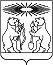 РОССИЙСКАЯ ФЕДЕРАЦИЯСеверо-Енисейский районный Совет депутатовКрасноярский крайСеверо-Енисейский районРЕШЕНИЕРОССИЙСКАЯ ФЕДЕРАЦИЯСеверо-Енисейский районный Совет депутатовКрасноярский крайСеверо-Енисейский районРЕШЕНИЕ  21 декабря 2021                                                                                                                                                 № 255-15гп Северо-Енисейскийгп Северо-ЕнисейскийПредседатель Северо-Енисейскогорайонного Совета депутатов____________________ Т.Л. Калинина« »               2021 г.Временно исполняющий полномочия Главы Северо-Енисейского района, первый заместитель главы района_____________ А.Н. Рябцев« »                2021 г.